10 апреля в культурно-досуговом центре имени Свердлова прошла церемония награждения VII Межрегионального конкурса — фестиваля искусств «Фиолетовый слон». Шабанова Хадиса, воспитанница детского объединения «Любознайки» со стихотворением «Вересковый мед» стала Лауреатом 1 степени в номинации "художественное слово".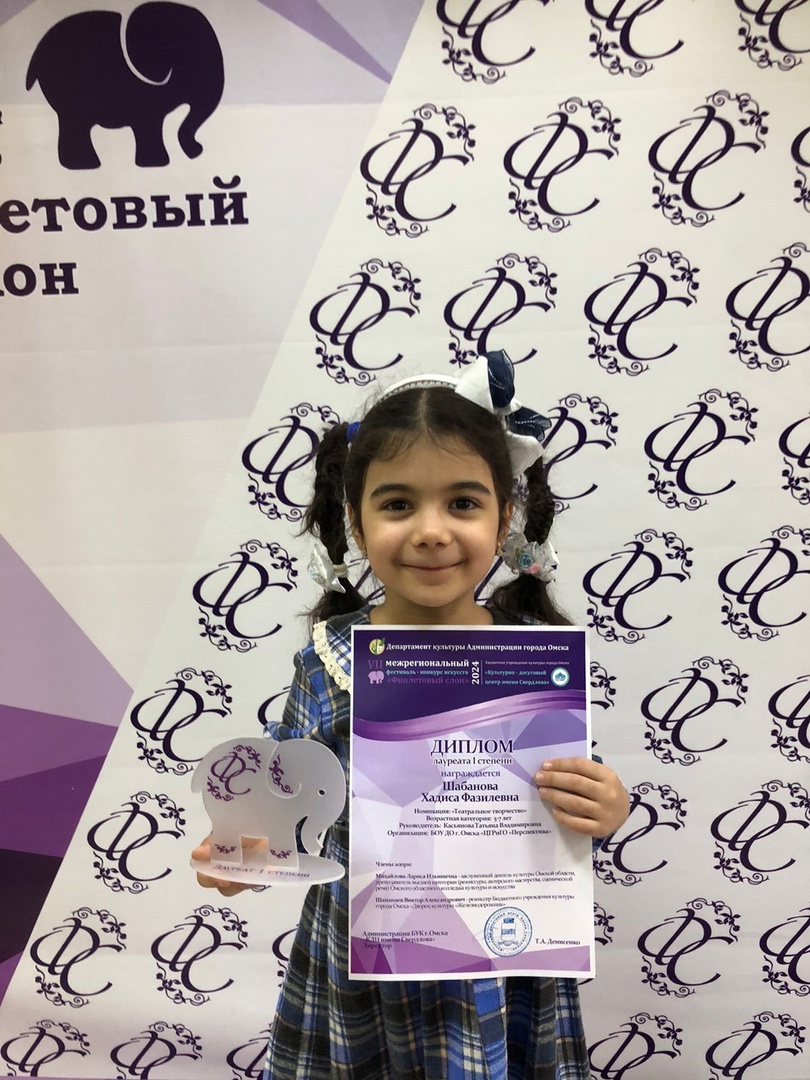 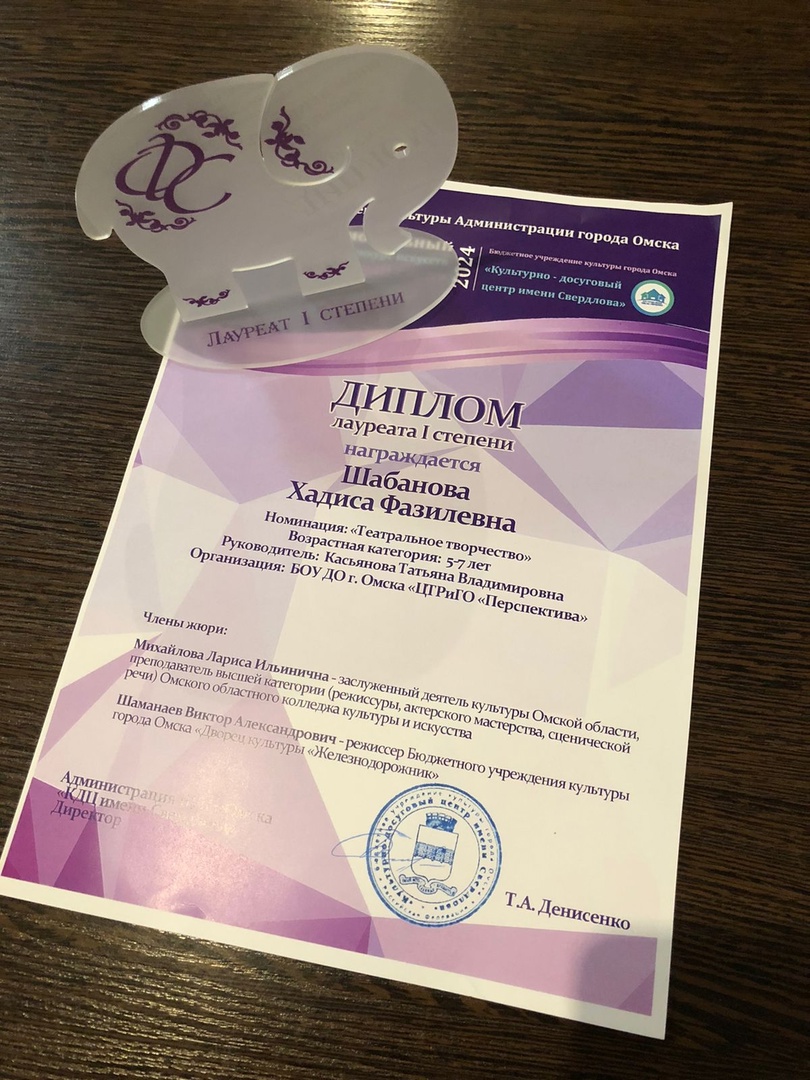 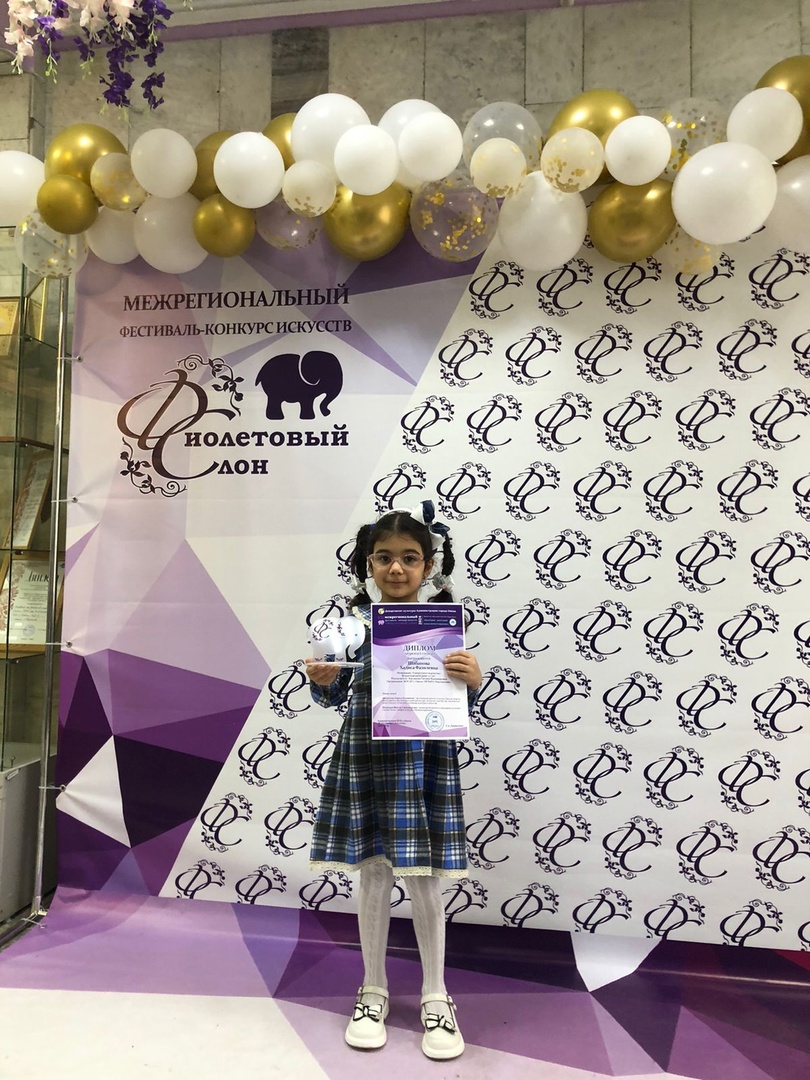 